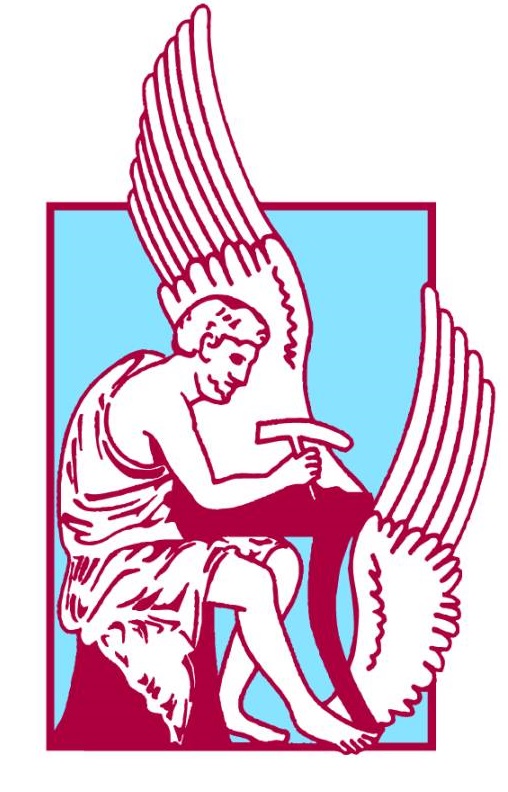 ΠΟΛΥΤΕΧΝΕΙΟ ΚΡΗΤΗΣΣχολή Μηχανικών Περιβάλλοντος, Πολυτεχνειούπολη, Χανιά 73100Πρόγραμμα Μεταπτυχιακών Σπουδών «ΠΕΡΙΒΑΛΛΟΝΤΙΚΗ ΜΗΧΑΝΙΚΗ»ΑΙΤΗΣΗ ΑΠΟΔΟΧΗΣ ΑΚΑΔΗΜΑΪΚΟ ΕΤΟΣ  2018-19ΕΠΙΘΥΜΗΤΗ ΕΡΕΥΝΗΤΙΚΗ ΠΕΡΙΟΧΗΔηλώνετε με σειρά προτίμησης 1,2 (i) Περιβαλλοντική Μηχανική-Επεξεργασία Νερού και Υγρών Αποβλήτων                                                  □ (ii) Περιβαλλοντική Μηχανική-Περιβαλλοντική Διαχείριση, Βιώσιμη ενέργεια και Κλιματική Αλλαγή            □ΠΡΟΣΩΠΙΚΑ ΣΤΟΙΧΕΙΑΕΠΩΝΥΜΟ:		ΕΠΩΝΥΜΟ ΜΕ ΛΑΤΙΝΙΚΟΥΣ ΧΑΡΑΚΤΗΡΕΣ:		ΟΝΟΜΑ:		ΟΝΟΜΑ ΜΕ ΛΑΤΙΝΙΚΟΥΣ ΧΑΡΑΚΤΗΡΕΣ:		ΠΑΤΡΩΝΥΜΟ:	ΗΜΕΡ/ΝΙΑ ΓΕΝΝΗΣΗΣ (ΗΗ/ΜΜ/ΕΕ):      /      /        ΤΟΠΟΣ ΓΕΝΝΗΣΗΣ:                                                        .ΓΕΝΟΣ:          Άρρεν         ΘήλυAMKA (Έλληνες)/ EU Health Card (EU citizens):  	.ΣΤΟΙΧΕΙΑ ΕΠΙΚΟΙΝΩΝΙΑΣΔΙΕΥΘΥΝΣΗ ΚΑΤΟΙΚΙΑΣ:	Τηλέφωνο:		Κινητό:		email:	ΣΤΟΙΧΕΙΑ ΤΑΥΤΟΤΗΤΑΣ ή ΔΙΑΒΑΤΗΡΙΟΥΑΡΙΘΜΟΣ ΔΕΛΤΙΟΥ ΤΑΥΤΟΤΗΤΑΣ:			ΗΜΕΡ/ΝΙΑ ΕΚΔΟΣΗΣ:	ΤΟΠΟΣ ΕΚΔΟΣΗΣ:			ΥΠΗΚΟΟΤΗΤΑ:	ήΑΡΙΘΜΟΣ ΔΙΑΒΑΤΗΡΙΟΥ: 				ΗΜΕΡ/ΝΙΑ ΛΗΞΗΣ:	ΤΟΠΟΣ ΕΚΔΟΣΗΣ:			ΥΠΗΚΟΟΤΗΤΑ:	ΣΤΟΙΧΕΙΑ ΠΡΟΠΤΥΧΙΑΚΗΣ ΚΑΙ ΑΛΛΗΣ ΜΕΤΑΠΤΥΧΙΑΚΗΣ ΕΚΠΑΙΔΕΥΣΗΣ ΕΠΑΓΓΕΛΜΑΤΙΚΗ ΕΜΠΕΙΡΙΑΔΙΑΚΡΙΣΕΙΣ / ΥΠΟΤΡΟΦΙΕΣ / ΔΗΜΟΣΙΕΥΣΕΙΣΑναφέρατε τυχόν διακρίσεις, υποτροφίες ή δημοσιεύσειςΔΙΑΚΡΙΣΕΙΣ              :		ΥΠΟΤΡΟΦΙΕΣ          :		ΔΗΜΟΣΙΕΥΣΕΙΣ       :		ΕΠΙΠΕΔΟ ΓΛΩΣΣΟΜΑΘΕΙΑΣΣΥΣΤΑΤΙΚΕΣ ΕΠΙΣΤΟΛΕΣΑναφέρατε τα ονόματα και στοιχεία των ατόμων που ζητήσατε να στείλουν συστατική επιστολή (τουλάχιστον δύο):(ι)		(ιι)		(ιιι)		Υπογραφή:			Ημερομηνία:	Παρακαλούμε να καταθέστε την αίτηση μαζί με τα απαιτούμενα δικαιολογητικά, εξαιρουμένων των συστατικών επιστολών,  με τους παρακάτω τρόπους:Μέσω του συστήματος on line application systemΚαιΤαχυδρομικά ή αυτοπροσώπως στη διεύθυνση: Γραμματεία Σχολής Μηχανικών Περιβάλλοντος, Πολυτεχνείο Κρήτης, Πολυτεχνειούπολη, Χανιά 73100   (τηλ. 28210-377781/88 και  Fax: 28210-37846)Οι συστατικές επιστολές μπορούν να σταλούν είτε απευθείας από τον συντάξαντα (ταχυδρομικά στη διεύθυνση: Γραμματεία Σχολής Μηχανικών Περιβάλλοντος, Πολυτεχνείο Κρήτης, Πολυτεχνειούπολη, Χανιά 73100    ή   ηλεκτρονικά στη διεύθυνση: secretariat@enveng.tuc.gr) είτε εντός σφραγισμένου φακέλου μαζί με τα υπόλοιπα δικαιολογητικά του υποψηφίου).Πανεπιστήμιο & ΤμήμαΗμερ/νία ΕισόδουΗμερ/νία ΕξόδουΒαθμός Εταιρεία / ΠανεπιστήμιοΗμερ/νία ΈναρξηςΗμερ/νία ΛήξηςΘέσηProficiencyΒαθμός: ……Ημερ/νια: …. / …. / ………ToeflΒαθμός: ……Ημερ/νια: …. / …. / ………IELTSΒαθμός: ……Ημερ/νια: …. / …. / ………LowerΒαθμός: ……Ημερ/νια: …. / …. / ………Άλλο: ……………....Βαθμός: ……Ημερ/νια: …. / …. / ………